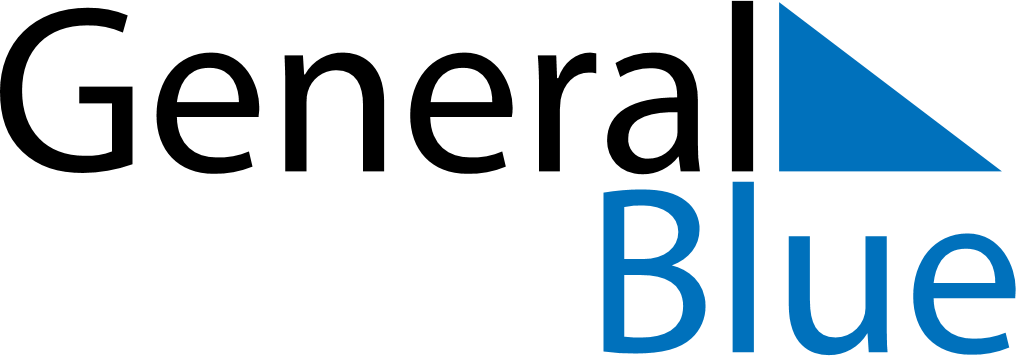 August 2026August 2026August 2026August 2026Dominican RepublicDominican RepublicDominican RepublicSundayMondayTuesdayWednesdayThursdayFridayFridaySaturday1234567789101112131414151617181920212122Restoration Day23242526272828293031